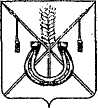 АДМИНИСТРАЦИЯ КОРЕНОВСКОГО ГОРОДСКОГО ПОСЕЛЕНИЯКОРЕНОВСКОГО РАЙОНАПОСТАНОВЛЕНИЕот 12.03.2024   		                                                  			  № 335г. КореновскО проекте решения Совета Кореновского городского поселения Кореновского района «Об утверждении Прейскуранта гарантированного перечня услуг по погребению, оказываемых на территории Кореновского городского поселения Кореновского района»В соответствии с решением Совета Кореновского городского                             поселения Кореновского района от 22 апреля 2014 года № 426 «О порядке внесения проектов муниципальных правовых актов в Совет                               Кореновского городского поселения Кореновского района» администрация Кореновского городского поселения Кореновского                                                                района п о с т а н о в л я е т:1. Согласиться с проектом решения Совета Кореновского городского поселения Кореновского района «Об утверждении Прейскуранта гарантированного перечня услуг по погребению, оказываемых на территории Кореновского городского поселения Кореновского района». 2. Направить проект решения «Об утверждении Прейскуранта гарантированного перечня услуг по погребению, оказываемых на территории Кореновского городского поселения Кореновского района» в Совет Кореновского городского поселения Кореновского района для рассмотрения в установленном порядке (прилагается).3. Назначить представителем главы Кореновского городского                        поселения Кореновского района при обсуждении данного проекта                                решения в Совете Кореновского городского поселения исполняющего обязанности начальника отдела жилищно-коммунального хозяйства, благоустройства и транспорта администрации Кореновского городского поселения Кореновского района Ю.Н. Гребенева.4. Общему отделу администрации Кореновского городского поселения Кореновского района (Козыренко) обеспечить размещение настоящего постановления на официальном сайте администрации Кореновского    городского поселения Кореновского района в информационно-телекоммуникационной сети «Интернет».5. Постановление вступает в силу со дня его подписания.Исполняющий обязанности главыКореновского городского поселенияКореновского района 					                              Я.С. СиницынаПРОЕКТ РЕШЕНИЯСовета Кореновского городского поселения Кореновского районаот ______					                                                                № ___г. КореновскОб утверждении Прейскуранта гарантированного перечня услуг по погребению, оказываемых на территории Кореновского городского поселения Кореновского районаВ соответствии с Федеральным законом от 12 января 1996 года                                     № 8-ФЗ «О погребении и похоронном деле», Федеральным законом от 6 октября 2003 года № 131-ФЗ «Об общих принципах организации местного самоуправления в Российской Федерации», Законом Краснодарского края                              от 4 февраля 2004 года № 666-КЗ «О погребении и похоронном деле в Краснодарском крае», Федеральным законом от 5 февраля 2024 года                                    № 466-ФЗ «О федеральном бюджете на 2024 год и на плановый период                           2025 и 2026 годов», Уставом Кореновского городского поселения Кореновского района, Совет Кореновского городского поселения Кореновского                                    района р е ш и л:1. Утвердить Прейскурант гарантированного перечня услуг по погребению, оказываемых на территории Кореновского городского поселения Кореновского района (прилагается).2. Признать утратившим силу решение Совета Кореновского                       городского поселения Кореновского района от 29 марта 2023 года № 381 «Об утверждении Прейскуранта гарантированного перечня услуг по погребению, оказываемых на территории Кореновского городского поселения Кореновского района».3. Настоящее решение подлежит официальному опубликованию и размещению на официальном сайте администрации Кореновского городского поселения Кореновского района в информационно-телекоммуникационной сети «Интернет».4. Контроль за выполнением настоящего решения возложить на постоянную комиссию по бюджету и финансам Совета Кореновского городского поселения Кореновского района (Артюшенко).5. Решение вступает в силу после его официального опубликования и распространяется на правоотношения, возникшие с 1 февраля 2024 года.ПРЕЙСКУРАНТгарантированного перечня услуг по погребению, оказываемых на территории Кореновского городского поселения Кореновского районаНачальник отдела жилищно-коммунального хозяйства,благоустройства и транспорта администрацииКореновского городского поселенияКореновского района                                                                           Ю.Н. ГребеневПРИЛОЖЕНИЕк постановлению	администрацииКореновского городского поселенияКореновского районаот 12.03.2024 № 335ГлаваКореновского городского поселенияКореновского района                                        М.О. Шутылев Председатель СоветаКореновского городского поселенияКореновского района                                         Е.Д. ДелянидиПРИЛОЖЕНИЕк решению Совета Кореновского городского поселенияКореновского районаот _______________  № _____№п/пНаименование услугиСтоимость. руб. с 01.02.2024 г.1.Оформление документов, необходимых для погребения275,672.Изготовление и доставка гроба стандартного, обитого внутри и снаружи х/б тканью с подушкой из стружки3202,483.Инвентарная табличка деревянная с указанием ФИО, даты рождения и смерти350,094.Перевозка тела (останков) умершего к месту захоронения1879,965.Погребение умершего при рытье могилы вручную2662,006.ИТОГО предельная стоимость гарантированного перечня услуг по погребению 7.При рытье могилы вручную8370,20